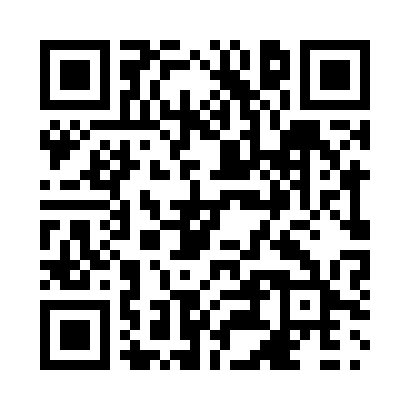 Prayer times for Marshfield, Prince Edward Island, CanadaMon 1 Jul 2024 - Wed 31 Jul 2024High Latitude Method: Angle Based RulePrayer Calculation Method: Islamic Society of North AmericaAsar Calculation Method: HanafiPrayer times provided by https://www.salahtimes.comDateDayFajrSunriseDhuhrAsrMaghribIsha1Mon3:225:251:166:419:0811:102Tue3:235:251:166:419:0811:093Wed3:245:261:176:419:0711:094Thu3:255:271:176:419:0711:085Fri3:275:271:176:419:0711:076Sat3:285:281:176:419:0611:067Sun3:295:291:176:409:0611:058Mon3:305:291:176:409:0511:049Tue3:325:301:186:409:0511:0310Wed3:335:311:186:409:0411:0211Thu3:355:321:186:399:0311:0012Fri3:365:331:186:399:0310:5913Sat3:385:341:186:399:0210:5814Sun3:395:351:186:389:0110:5615Mon3:415:361:186:389:0110:5516Tue3:425:371:186:389:0010:5417Wed3:445:381:196:378:5910:5218Thu3:465:391:196:378:5810:5019Fri3:485:401:196:368:5710:4920Sat3:495:411:196:368:5610:4721Sun3:515:421:196:358:5510:4622Mon3:535:431:196:358:5410:4423Tue3:555:441:196:348:5310:4224Wed3:565:451:196:338:5210:4025Thu3:585:461:196:338:5110:3926Fri4:005:471:196:328:5010:3727Sat4:025:491:196:318:4810:3528Sun4:045:501:196:318:4710:3329Mon4:055:511:196:308:4610:3130Tue4:075:521:196:298:4510:2931Wed4:095:531:196:288:4310:27